от 11.11.2021  № 1160О внесении изменений в постановление администрации Волгограда от 29 декабря 2018 г. № 1883 «Об утверждении муниципальной программы «Развитие культуры Волгограда»В соответствии с постановлением администрации Волгограда от 13 июля 2018 г. № 921 «Об утверждении Порядка разработки, реализации, мониторинга и контроля муниципальных программ», решением Волгоградской городской Думы от 29 сентября 2021 г. № 51/799 «О внесении изменений в решение Волгоградской городской Думы от 22.12.2020 № 38/640 «О бюджете Волгограда на 2021 год и на плановый период 2022 и 2023 годов», руководствуясь статьями 7, 39 Устава города-героя Волгограда, администрация ВолгоградаПОСТАНОВЛЯЕТ:1. Внести в муниципальную программу «Развитие культуры Волгограда», утвержденную постановлением администрации Волгограда от 29 декабря 2018 г. № 1883 «Об утверждении муниципальной программы «Развитие культуры Волгограда» (далее – Программа), следующие изменения:1.1. В паспорте Программы:1.1.1. Раздел «Объемы и источники финансирования Программы» изложить в следующей редакции:1.2. Раздел 4 после абзаца двадцать первого дополнить абзацем следующего содержания:«Мероприятие «Выплата ежемесячного денежного вознаграждения за классное руководство (кураторство) педагогическим работникам муниципальных образовательных учреждений, реализующих образовательные программы среднего профессионального образования» направлено на ежемесячное поощрение за классное руководство (кураторство) педагогических работников муниципальных образовательных учреждений, реализующих образовательные программы среднего профессионального образования.».1.3. В разделе 5:1.3.1. В абзаце втором цифры «5757313,7» заменить цифрами «5950493,0».1.3.2. В абзаце пятом цифры «935270,5» заменить цифрами «1123309,2».1.3.3. В абзаце шестом цифры «870190,0» заменить цифрами «875224,7».1.3.4. В абзаце седьмом цифры «883313,1» заменить цифрами «883419,0».1.4. Приложения 1, 2, 3, 4 к Программе изложить в редакции согласно приложениям 1, 2, 3, 4 к настоящему постановлению соответственно.2. Настоящее постановление вступает в силу со дня его подписания
и подлежит опубликованию в установленном порядке.Исполняющий полномочияглавы Волгограда                                                                               О.В.ТетерятникПриложение 1к постановлениюадминистрации Волгоградаот 11.11.2021  № 1160«Приложение 1к муниципальной программе «Развитие культуры Волгограда», утвержденной постановлением администрации Волгоградаот 29.12.2018 № 1883Источники ресурсного обеспечениямуниципальной программы «Развитие культуры Волгограда» (далее – Программа)Комитет по культуре администрации Волгограда»Приложение 2к постановлениюадминистрации Волгоградаот 11.11.2021  № 1160«Приложение 2к муниципальной программе «Развитие культуры Волгограда», утвержденной постановлением администрации Волгограда от 29.12.2018 № 1883Распределение средств, необходимых на реализацию муниципальной программы «Развитие культуры Волгограда» 
(далее – Программа), в разрезе главных распорядителей бюджетных средств ВолгоградаКомитет по культуре администрации Волгограда»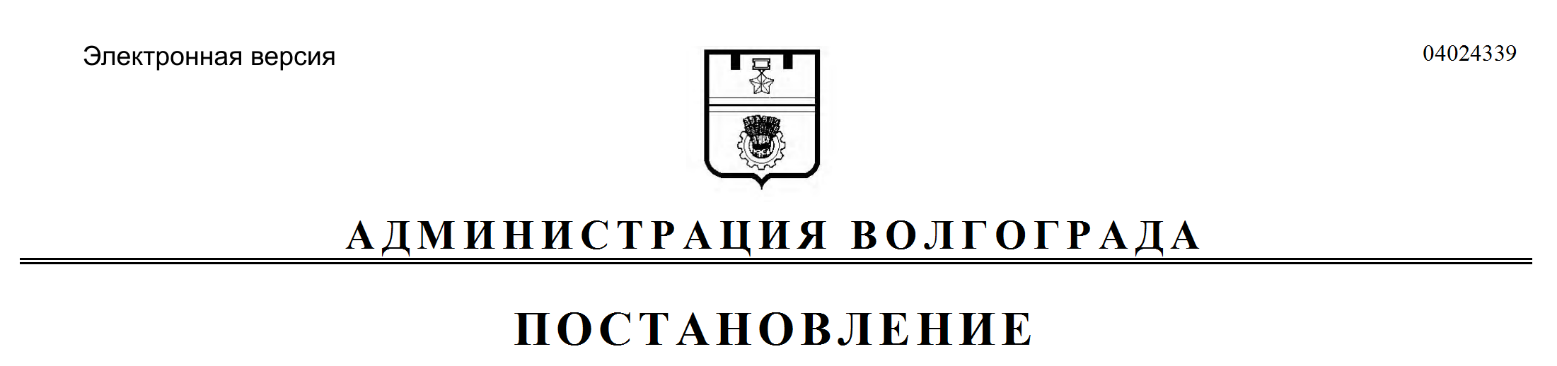 «Объемы и источники финансирования Программы– общий объем финансирования Программы на 2019–2024 годы составит 5950493,0 тыс. рублей:в 2019 году – 1083446,7 тыс. рублей,в 2020 году – 1101780,3 тыс. рублей,в 2021 году – 1123309,2 тыс. рублей,в 2022 году – 875224,7 тыс. рублей,в 2023 году – 883419,0 тыс. рублей,в 2024 году – 883313,1 тыс. рублей,в том числе:за счет средств местного бюджета – 4612372,7 тыс. рублей:в 2019 году – 848587,0 тыс. рублей,в 2020 году – 824604,1 тыс. рублей,в 2021 году – 750659,1 тыс. рублей,в 2022 году – 722345,0 тыс. рублей,в 2023 году – 733141,8 тыс. рублей,в 2024 году – 733035,7 тыс. рублей;за счет средств областного бюджета – 357196,0 тыс. рублей:в 2019 году – 65992,5 тыс. рублей,в 2020 году – 101304,7 тыс. рублей,в 2021 году – 186154,6 тыс. рублей,в 2022 году – 3138,6 тыс. рублей,в 2023 году – 302,8 тыс. рублей,в 2024 году – 302,8 тыс. рублей;за счет средств федерального бюджета – 62475,4 тыс. рублей:в 2019 году – 6827,4 тыс. рублей,в 2020 году – 23087,1 тыс. рублей,в 2021 году – 25936,9 тыс. рублей,в 2022 году – 2182,8 тыс. рублей,в 2023 году – 2220,5 тыс. рублей,в 2024 году – 2220,7 тыс. рублей;за счет внебюджетных источников – 918357,2 тыс. рублей:в 2019 году – 161980,3 тыс. рублей,в 2020 году – 152752,2 тыс. рублей,в 2021 году – 160558,6 тыс. рублей,в 2022 году – 147558,3 тыс. рублей,в 2023 году – 147753,9 тыс. рублей,в 2024 году – 147753,9 тыс. рублей;за счет целевых безвозмездных поступлений – 91,7 тыс. рублей:в 2019 году – 59,5 тыс. рублей,в 2020 году – 32,2 тыс. рублей,в 2021 году – 0,0 тыс. рублей,в 2022 году – 0,0 тыс. рублей,в 2023 году – 0,0 тыс. рублей,в 2024 году – 0,0 тыс. рублей».Наимено-вание ис-точника и главного распоряди-теля бюд-жетных средств Волго-градаЕди-ница изме-ре-нияОбъем финансовых средств,утвержденный первоначальной редакцией ПрограммыОбъем финансовых средств,утвержденный первоначальной редакцией ПрограммыОбъем финансовых средств,утвержденный первоначальной редакцией ПрограммыОбъем финансовых средств,утвержденный первоначальной редакцией ПрограммыОбъем финансовых средств,утвержденный первоначальной редакцией ПрограммыОбъем финансовых средств,утвержденный первоначальной редакцией ПрограммыОбъем финансовых средств,утвержденный первоначальной редакцией ПрограммыОбъем финансовых средствОбъем финансовых средствОбъем финансовых средствОбъем финансовых средствОбъем финансовых средствОбъем финансовых средствОбъем финансовых средствОписание механиз-ма при-влечения, норматив-ные ссыл-ки на со-глашения, другие подтвер-ждающие документыНаимено-вание ис-точника и главного распоряди-теля бюд-жетных средств Волго-градаЕди-ница изме-ре-ниявсего по Про-граммев том числе:в том числе:в том числе:в том числе:в том числе:в том числе:всего по Про-граммев том числе:в том числе:в том числе:в том числе:в том числе:в том числе:Описание механиз-ма при-влечения, норматив-ные ссыл-ки на со-глашения, другие подтвер-ждающие документыНаимено-вание ис-точника и главного распоряди-теля бюд-жетных средств Волго-градаЕди-ница изме-ре-ниявсего по Про-грамме2019 год2020 год2021 год2022 год2023 год2024 годвсего по Про-грамме2019 год2020 год2021 год2022 год2023 год2024 годОписание механиз-ма при-влечения, норматив-ные ссыл-ки на со-глашения, другие подтвер-ждающие документы1234567891011121314151617Продолжение приложения 1Продолжение приложения 1Продолжение приложения 1Продолжение приложения 1Продолжение приложения 1Продолжение приложения 1Продолжение приложения 1Продолжение приложения 1Продолжение приложения 1Продолжение приложения 1Продолжение приложения 1Продолжение приложения 1Продолжение приложения 1Продолжение приложения 1Продолжение приложения 1Продолжение приложения 1Продолжение приложения 11234567891011121314151617Всеготыс. руб.5771859,8989010,4969199,0952600,6953496,2953776,8953776,85950493,01083446,71101780,31123309,2875224,7883419,0883313,1В соответ-ствии с объемом финанси-рования, преду-смотрен-ным бюд-жетом Волгогра-да на со-ответст-вующий период, поста-новлени-ем адми-нистрации Волго-
града
от 29 авгу-ста 2011 г.
№ 2482 «Об ут-вержде-нии По-рядка оп-ределе-ния платы для физи-ческих и юридиче-ских лиц за ока-занные услуги (выпол-ненные работы), относя-щиеся к основным видам деятельности муници-пальных бюджет-ных (авто-номных) учреж-
дений Волго-града, оказыва-емые ими сверх установ-ленного муници-пального задания,а также в случаях, опреде-ленных феде-ральными законами,
в преде-лах уста-новлен-ного му-ници-пального задания»Комитет по куль-туре ад-минист-рации Волго-градатыс. руб.4461520,1768687,2750761,7735517,8735517,8735517,8735517,84693157,0821568,7829097,4907129,1704375,0715493,5715493,5В соответ-ствии с объемом финанси-рования, преду-смотрен-ным бюд-жетом Волгогра-да на со-ответст-вующий период, поста-новлени-ем адми-нистрации Волго-
града
от 29 авгу-ста 2011 г.
№ 2482 «Об ут-вержде-нии По-рядка оп-ределе-ния платы для физи-ческих и юридиче-ских лиц за ока-занные услуги (выпол-ненные работы), относя-щиеся к основным видам деятельности муници-пальных бюджет-ных (авто-номных) учреж-
дений Волго-града, оказыва-емые ими сверх установ-ленного муници-пального задания,а также в случаях, опреде-ленных феде-ральными законами,
в преде-лах уста-новлен-ного му-ници-пального задания»Управление по 
взаимодействию со средствами массовой информации аппарата главы Волго-градатыс.
руб.47883,67980,67980,67980,67980,67980,67980,661692,014565,126918,011143,83021,73021,73021,7В соответ-ствии с объемом финанси-рования, преду-смотрен-ным бюд-жетом Волгогра-да на со-ответст-вующий период, поста-новлени-ем адми-нистрации Волго-
града
от 29 авгу-ста 2011 г.
№ 2482 «Об ут-вержде-нии По-рядка оп-ределе-ния платы для физи-ческих и юридиче-ских лиц за ока-занные услуги (выпол-ненные работы), относя-щиеся к основным видам деятельности муници-пальных бюджет-ных (авто-номных) учреж-
дений Волго-града, оказыва-емые ими сверх установ-ленного муници-пального задания,а также в случаях, опреде-ленных феде-ральными законами,
в преде-лах уста-новлен-ного му-ници-пального задания»Комитет по строи-тельству админи-страции Волго-градатыс.
руб.7000,07000,00,00,00,00,00,00,00,00,00,00,00,00,0В соответ-ствии с объемом финанси-рования, преду-смотрен-ным бюд-жетом Волгогра-да на со-ответст-вующий период, поста-новлени-ем адми-нистрации Волго-
града
от 29 авгу-ста 2011 г.
№ 2482 «Об ут-вержде-нии По-рядка оп-ределе-ния платы для физи-ческих и юридиче-ских лиц за ока-занные услуги (выпол-ненные работы), относя-щиеся к основным видам деятельности муници-пальных бюджет-ных (авто-номных) учреж-
дений Волго-града, оказыва-емые ими сверх установ-ленного муници-пального задания,а также в случаях, опреде-ленных феде-ральными законами,
в преде-лах уста-новлен-ного му-ници-пального задания»Админи-страция Тракторо-завод-ского района Волго-градатыс.
руб.254186,543265,942726,641236,542132,142412,742412,7186452,941496,632265,832682,626568,926719,526719,5В соответ-ствии с объемом финанси-рования, преду-смотрен-ным бюд-жетом Волгогра-да на со-ответст-вующий период, поста-новлени-ем адми-нистрации Волго-
града
от 29 авгу-ста 2011 г.
№ 2482 «Об ут-вержде-нии По-рядка оп-ределе-ния платы для физи-ческих и юридиче-ских лиц за ока-занные услуги (выпол-ненные работы), относя-щиеся к основным видам деятельности муници-пальных бюджет-ных (авто-номных) учреж-
дений Волго-града, оказыва-емые ими сверх установ-ленного муници-пального задания,а также в случаях, опреде-ленных феде-ральными законами,
в преде-лах уста-новлен-ного му-ници-пального задания»Админи-страция Красно-октябрь-ского района Волго-градатыс.
руб.202564,833760,833760,833760,833760,833760,833760,8224002,041930,638291,640668,434703,834203,834203,8В соответ-ствии с объемом финанси-рования, преду-смотрен-ным бюд-жетом Волгогра-да на со-ответст-вующий период, поста-новлени-ем адми-нистрации Волго-
града
от 29 авгу-ста 2011 г.
№ 2482 «Об ут-вержде-нии По-рядка оп-ределе-ния платы для физи-ческих и юридиче-ских лиц за ока-занные услуги (выпол-ненные работы), относя-щиеся к основным видам деятельности муници-пальных бюджет-ных (авто-номных) учреж-
дений Волго-града, оказыва-емые ими сверх установ-ленного муници-пального задания,а также в случаях, опреде-ленных феде-ральными законами,
в преде-лах уста-новлен-ного му-ници-пального задания»Админи-страция Цент-рального района Волго-градатыс.
руб.189005,528837,931489,232169,632169,632169,632169,6155677,930867,060513,118055,216526,814857,914857,9В соответ-ствии с объемом финанси-рования, преду-смотрен-ным бюд-жетом Волгогра-да на со-ответст-вующий период, поста-новлени-ем адми-нистрации Волго-
града
от 29 авгу-ста 2011 г.
№ 2482 «Об ут-вержде-нии По-рядка оп-ределе-ния платы для физи-ческих и юридиче-ских лиц за ока-занные услуги (выпол-ненные работы), относя-щиеся к основным видам деятельности муници-пальных бюджет-ных (авто-номных) учреж-
дений Волго-града, оказыва-емые ими сверх установ-ленного муници-пального задания,а также в случаях, опреде-ленных феде-ральными законами,
в преде-лах уста-новлен-ного му-ници-пального задания»Админи-страция Дзержин-ского района Волго-градатыс.
руб.114013,219002,219002,219002,219002,219002,219002,2131675,327817,022466,521582,620845,419481,919481,9В соответ-ствии с объемом финанси-рования, преду-смотрен-ным бюд-жетом Волгогра-да на со-ответст-вующий период, поста-новлени-ем адми-нистрации Волго-
града
от 29 авгу-ста 2011 г.
№ 2482 «Об ут-вержде-нии По-рядка оп-ределе-ния платы для физи-ческих и юридиче-ских лиц за ока-занные услуги (выпол-ненные работы), относя-щиеся к основным видам деятельности муници-пальных бюджет-ных (авто-номных) учреж-
дений Волго-града, оказыва-емые ими сверх установ-ленного муници-пального задания,а также в случаях, опреде-ленных феде-ральными законами,
в преде-лах уста-новлен-ного му-ници-пального задания»Админи-страция Вороши-ловского района Волго-градатыс.
руб.127046,118735,121702,221652,221652,221652,221652,2109678,623643,821194,417619,915912,515654,015654,0В соответ-ствии с объемом финанси-рования, преду-смотрен-ным бюд-жетом Волгогра-да на со-ответст-вующий период, поста-новлени-ем адми-нистрации Волго-
града
от 29 авгу-ста 2011 г.
№ 2482 «Об ут-вержде-нии По-рядка оп-ределе-ния платы для физи-ческих и юридиче-ских лиц за ока-занные услуги (выпол-ненные работы), относя-щиеся к основным видам деятельности муници-пальных бюджет-ных (авто-номных) учреж-
дений Волго-града, оказыва-емые ими сверх установ-ленного муници-пального задания,а также в случаях, опреде-ленных феде-ральными законами,
в преде-лах уста-новлен-ного му-ници-пального задания»Админи-страция Совет-ского района Волго-градатыс.
руб.148662,424747,924782,924782,924782,924782,924782,9167116,734695,129206,337589,521808,621908,621908,6В соответ-ствии с объемом финанси-рования, преду-смотрен-ным бюд-жетом Волгогра-да на со-ответст-вующий период, поста-новлени-ем адми-нистрации Волго-
града
от 29 авгу-ста 2011 г.
№ 2482 «Об ут-вержде-нии По-рядка оп-ределе-ния платы для физи-ческих и юридиче-ских лиц за ока-занные услуги (выпол-ненные работы), относя-щиеся к основным видам деятельности муници-пальных бюджет-ных (авто-номных) учреж-
дений Волго-града, оказыва-емые ими сверх установ-ленного муници-пального задания,а также в случаях, опреде-ленных феде-ральными законами,
в преде-лах уста-новлен-ного му-ници-пального задания»Админи-страция Киров-ского района Волго-градатыс.
руб.145443,224570,424570,424075,624075,624075,624075,6149117,931892,528930,724154,020732,921703,921703,9В соответ-ствии с объемом финанси-рования, преду-смотрен-ным бюд-жетом Волгогра-да на со-ответст-вующий период, поста-новлени-ем адми-нистрации Волго-
града
от 29 авгу-ста 2011 г.
№ 2482 «Об ут-вержде-нии По-рядка оп-ределе-ния платы для физи-ческих и юридиче-ских лиц за ока-занные услуги (выпол-ненные работы), относя-щиеся к основным видам деятельности муници-пальных бюджет-ных (авто-номных) учреж-
дений Волго-града, оказыва-емые ими сверх установ-ленного муници-пального задания,а также в случаях, опреде-ленных феде-ральными законами,
в преде-лах уста-новлен-ного му-ници-пального задания»Админи-страция Красно-армей-ского района Волго-градатыс.
руб.74534,412422,412422,412422,412422,412422,412422,471922,714970,312896,512684,110729,110374,410268,3В соответ-ствии с объемом финанси-рования, преду-смотрен-ным бюд-жетом Волгогра-да на со-ответст-вующий период, поста-новлени-ем адми-нистрации Волго-
града
от 29 авгу-ста 2011 г.
№ 2482 «Об ут-вержде-нии По-рядка оп-ределе-ния платы для физи-ческих и юридиче-ских лиц за ока-занные услуги (выпол-ненные работы), относя-щиеся к основным видам деятельности муници-пальных бюджет-ных (авто-номных) учреж-
дений Волго-града, оказыва-емые ими сверх установ-ленного муници-пального задания,а также в случаях, опреде-ленных феде-ральными законами,
в преде-лах уста-новлен-ного му-ници-пального задания»Местный бюджеттыс.
руб.4769563,2818880,8803670,8786752,9786752,9786752,9786752,94612372,7848587,0824604,1750659,1722345,0733141,8733035,7В соответ-ствии с объемом финанси-рования, преду-смотрен-ным бюд-жетом Волгогра-да на со-ответст-вующий период, поста-новлени-ем адми-нистрации Волго-
града
от 29 авгу-ста 2011 г.
№ 2482 «Об ут-вержде-нии По-рядка оп-ределе-ния платы для физи-ческих и юридиче-ских лиц за ока-занные услуги (выпол-ненные работы), относя-щиеся к основным видам деятельности муници-пальных бюджет-ных (авто-номных) учреж-
дений Волго-града, оказыва-емые ими сверх установ-ленного муници-пального задания,а также в случаях, опреде-ленных феде-ральными законами,
в преде-лах уста-новлен-ного му-ници-пального задания»Комитет по куль-туре админи-страции Волго-градатыс.
руб.3667646,2632797,8619404,4603861,0603861,0603861,0603861,03703934,7655473,3648861,4609660,4589266,6600336,5600336,5В соответ-ствии с объемом финанси-рования, преду-смотрен-ным бюд-жетом Волгогра-да на со-ответст-вующий период, поста-новлени-ем адми-нистрации Волго-
града
от 29 авгу-ста 2011 г.
№ 2482 «Об ут-вержде-нии По-рядка оп-ределе-ния платы для физи-ческих и юридиче-ских лиц за ока-занные услуги (выпол-ненные работы), относя-щиеся к основным видам деятельности муници-пальных бюджет-ных (авто-номных) учреж-
дений Волго-града, оказыва-емые ими сверх установ-ленного муници-пального задания,а также в случаях, опреде-ленных феде-ральными законами,
в преде-лах уста-новлен-ного му-ници-пального задания»Управление по 
взаимодействию со средствами массовой информации аппарата главы Волго-градатыс.
руб.47883,67980,67980,67980,67980,67980,67980,639738,912065,112087,06521,73021,73021,73021,7В соответ-ствии с объемом финанси-рования, преду-смотрен-ным бюд-жетом Волгогра-да на со-ответст-вующий период, поста-новлени-ем адми-нистрации Волго-
града
от 29 авгу-ста 2011 г.
№ 2482 «Об ут-вержде-нии По-рядка оп-ределе-ния платы для физи-ческих и юридиче-ских лиц за ока-занные услуги (выпол-ненные работы), относя-щиеся к основным видам деятельности муници-пальных бюджет-ных (авто-номных) учреж-
дений Волго-града, оказыва-емые ими сверх установ-ленного муници-пального задания,а также в случаях, опреде-ленных феде-ральными законами,
в преде-лах уста-новлен-ного му-ници-пального задания»Комитет по строи-тельству админи-страции Волго-градатыс.
руб.7000,07000,00,00,00,00,00,00,00,00,00,00,00,00,0В соответ-ствии с объемом финанси-рования, преду-смотрен-ным бюд-жетом Волгогра-да на со-ответст-вующий период, поста-новлени-ем адми-нистрации Волго-
града
от 29 авгу-ста 2011 г.
№ 2482 «Об ут-вержде-нии По-рядка оп-ределе-ния платы для физи-ческих и юридиче-ских лиц за ока-занные услуги (выпол-ненные работы), относя-щиеся к основным видам деятельности муници-пальных бюджет-ных (авто-номных) учреж-
дений Волго-града, оказыва-емые ими сверх установ-ленного муници-пального задания,а также в случаях, опреде-ленных феде-ральными законами,
в преде-лах уста-новлен-ного му-ници-пального задания»Админи-страция Тракторозавод-ского района Волго-градатыс.
руб.197775,534405,433866,132376,032376,032376,032376,0124030,828111,520694,519157,818480,618793,218793,2В соответ-ствии с объемом финанси-рования, преду-смотрен-ным бюд-жетом Волгогра-да на со-ответст-вующий период, поста-новлени-ем адми-нистрации Волго-
града
от 29 авгу-ста 2011 г.
№ 2482 «Об ут-вержде-нии По-рядка оп-ределе-ния платы для физи-ческих и юридиче-ских лиц за ока-занные услуги (выпол-ненные работы), относя-щиеся к основным видам деятельности муници-пальных бюджет-ных (авто-номных) учреж-
дений Волго-града, оказыва-емые ими сверх установ-ленного муници-пального задания,а также в случаях, опреде-ленных феде-ральными законами,
в преде-лах уста-новлен-ного му-ници-пального задания»Админи-страция Красно-октябрь-ского района Волго-градатыс.
руб.164688,627448,127448,127448,127448,127448,127448,1172390,330615,129663,929245,127655,427605,427605,4В соответ-ствии с объемом финанси-рования, преду-смотрен-ным бюд-жетом Волгогра-да на со-ответст-вующий период, поста-новлени-ем адми-нистрации Волго-
града
от 29 авгу-ста 2011 г.
№ 2482 «Об ут-вержде-нии По-рядка оп-ределе-ния платы для физи-ческих и юридиче-ских лиц за ока-занные услуги (выпол-ненные работы), относя-щиеся к основным видам деятельности муници-пальных бюджет-ных (авто-номных) учреж-
дений Волго-града, оказыва-емые ими сверх установ-ленного муници-пального задания,а также в случаях, опреде-ленных феде-ральными законами,
в преде-лах уста-новлен-ного му-ници-пального задания»Админи-страция Цент-рального района Волго-градатыс.
руб.155743,623237,025957,026637,426637,426637,426637,481693,427667,324705,57785,07289,27123,27123,2В соответ-ствии с объемом финанси-рования, преду-смотрен-ным бюд-жетом Волгогра-да на со-ответст-вующий период, поста-новлени-ем адми-нистрации Волго-
града
от 29 авгу-ста 2011 г.
№ 2482 «Об ут-вержде-нии По-рядка оп-ределе-ния платы для физи-ческих и юридиче-ских лиц за ока-занные услуги (выпол-ненные работы), относя-щиеся к основным видам деятельности муници-пальных бюджет-ных (авто-номных) учреж-
дений Волго-града, оказыва-емые ими сверх установ-ленного муници-пального задания,а также в случаях, опреде-ленных феде-ральными законами,
в преде-лах уста-новлен-ного му-ници-пального задания»Админи-страция Дзержин-ского района Волго-градатыс.
руб.96013,216002,216002,216002,216002,216002,216002,2101266,219650,518101,716064,816725,415361,915361,9В соответ-ствии с объемом финанси-рования, преду-смотрен-ным бюд-жетом Волгогра-да на со-ответст-вующий период, поста-новлени-ем адми-нистрации Волго-
града
от 29 авгу-ста 2011 г.
№ 2482 «Об ут-вержде-нии По-рядка оп-ределе-ния платы для физи-ческих и юридиче-ских лиц за ока-занные услуги (выпол-ненные работы), относя-щиеся к основным видам деятельности муници-пальных бюджет-ных (авто-номных) учреж-
дений Волго-града, оказыва-емые ими сверх установ-ленного муници-пального задания,а также в случаях, опреде-ленных феде-ральными законами,
в преде-лах уста-новлен-ного му-ници-пального задания»Админи-страция Вороши-ловского района Волго-градатыс.
руб.99757,514186,517154,217104,217104,217104,217104,283551,915926,914880,013150,513216,513189,013189,0В соответ-ствии с объемом финанси-рования, преду-смотрен-ным бюд-жетом Волгогра-да на со-ответст-вующий период, поста-новлени-ем адми-нистрации Волго-
града
от 29 авгу-ста 2011 г.
№ 2482 «Об ут-вержде-нии По-рядка оп-ределе-ния платы для физи-ческих и юридиче-ских лиц за ока-занные услуги (выпол-ненные работы), относя-щиеся к основным видам деятельности муници-пальных бюджет-ных (авто-номных) учреж-
дений Волго-града, оказыва-емые ими сверх установ-ленного муници-пального задания,а также в случаях, опреде-ленных феде-ральными законами,
в преде-лах уста-новлен-ного му-ници-пального задания»Админи-страция Совет-ского района Волго-градатыс.
руб.134337,422360,422395,422395,422395,422395,422395,4125010,423407,423089,020641,619290,819290,819290,8В соответ-ствии с объемом финанси-рования, преду-смотрен-ным бюд-жетом Волгогра-да на со-ответст-вующий период, поста-новлени-ем адми-нистрации Волго-
града
от 29 авгу-ста 2011 г.
№ 2482 «Об ут-вержде-нии По-рядка оп-ределе-ния платы для физи-ческих и юридиче-ских лиц за ока-занные услуги (выпол-ненные работы), относя-щиеся к основным видам деятельности муници-пальных бюджет-ных (авто-номных) учреж-
дений Волго-града, оказыва-емые ими сверх установ-ленного муници-пального задания,а также в случаях, опреде-ленных феде-ральными законами,
в преде-лах уста-новлен-ного му-ници-пального задания»Админи-страция Киров-ского района Волго-градатыс.
руб.131229,622214,822214,821700,021700,021700,021700,0121892,423561,622392,419249,118249,119220,119220,1В соответ-ствии с объемом финанси-рования, преду-смотрен-ным бюд-жетом Волгогра-да на со-ответст-вующий период, поста-новлени-ем адми-нистрации Волго-
града
от 29 авгу-ста 2011 г.
№ 2482 «Об ут-вержде-нии По-рядка оп-ределе-ния платы для физи-ческих и юридиче-ских лиц за ока-занные услуги (выпол-ненные работы), относя-щиеся к основным видам деятельности муници-пальных бюджет-ных (авто-номных) учреж-
дений Волго-града, оказыва-емые ими сверх установ-ленного муници-пального задания,а также в случаях, опреде-ленных феде-ральными законами,
в преде-лах уста-новлен-ного му-ници-пального задания»Админи-страция Красно-армей-ского района Волго-градатыс.
руб.67488,011248,011248,011248,011248,011248,011248,058863,712108,310128,79183,19149,79200,09093,9В соответ-ствии с объемом финанси-рования, преду-смотрен-ным бюд-жетом Волгогра-да на со-ответст-вующий период, поста-новлени-ем адми-нистрации Волго-
града
от 29 авгу-ста 2011 г.
№ 2482 «Об ут-вержде-нии По-рядка оп-ределе-ния платы для физи-ческих и юридиче-ских лиц за ока-занные услуги (выпол-ненные работы), относя-щиеся к основным видам деятельности муници-пальных бюджет-ных (авто-номных) учреж-
дений Волго-града, оказыва-емые ими сверх установ-ленного муници-пального задания,а также в случаях, опреде-ленных феде-ральными законами,
в преде-лах уста-новлен-ного му-ници-пального задания»Област-ной бюд-жеттыс.
руб.0,00,00,00,00,00,00,0357196,065992,5101304,7186154,63138,6302,8302,8В соответ-ствии с объемом финанси-рования, преду-смотрен-ным бюд-жетом Волгогра-да на со-ответст-вующий период, поста-новлени-ем адми-нистрации Волго-
града
от 29 авгу-ста 2011 г.
№ 2482 «Об ут-вержде-нии По-рядка оп-ределе-ния платы для физи-ческих и юридиче-ских лиц за ока-занные услуги (выпол-ненные работы), относя-щиеся к основным видам деятельности муници-пальных бюджет-ных (авто-номных) учреж-
дений Волго-града, оказыва-емые ими сверх установ-ленного муници-пального задания,а также в случаях, опреде-ленных феде-ральными законами,
в преде-лах уста-новлен-ного му-ници-пального задания»Комитет по куль-туре ад-минист-рации Волго-градатыс. руб.0,00,00,00,00,00,00,0262446,935883,963584,8162074,9297,7302,8302,8В соответ-ствии с объемом финанси-рования, преду-смотрен-ным бюд-жетом Волгогра-да на со-ответст-вующий период, поста-новлени-ем адми-нистрации Волго-
града
от 29 авгу-ста 2011 г.
№ 2482 «Об ут-вержде-нии По-рядка оп-ределе-ния платы для физи-ческих и юридиче-ских лиц за ока-занные услуги (выпол-ненные работы), относя-щиеся к основным видам деятельности муници-пальных бюджет-ных (авто-номных) учреж-
дений Волго-града, оказыва-емые ими сверх установ-ленного муници-пального задания,а также в случаях, опреде-ленных феде-ральными законами,
в преде-лах уста-новлен-ного му-ници-пального задания»Управление по 
взаимодействию со средствами массовой информации аппарата главы Волго-градатыс. руб.0,00,00,00,00,00,00,017907,12500,010785,04622,10,00,00,0В соответ-ствии с объемом финанси-рования, преду-смотрен-ным бюд-жетом Волгогра-да на со-ответст-вующий период, поста-новлени-ем адми-нистрации Волго-
града
от 29 авгу-ста 2011 г.
№ 2482 «Об ут-вержде-нии По-рядка оп-ределе-ния платы для физи-ческих и юридиче-ских лиц за ока-занные услуги (выпол-ненные работы), относя-щиеся к основным видам деятельности муници-пальных бюджет-ных (авто-номных) учреж-
дений Волго-града, оказыва-емые ими сверх установ-ленного муници-пального задания,а также в случаях, опреде-ленных феде-ральными законами,
в преде-лах уста-новлен-ного му-ници-пального задания»Админи-страция Тракторозавод-ского района Волго-градатыс. руб.0,00,00,00,00,00,00,014666,55466,96180,02767,6252,00,00,0В соответ-ствии с объемом финанси-рования, преду-смотрен-ным бюд-жетом Волгогра-да на со-ответст-вующий период, поста-новлени-ем адми-нистрации Волго-
града
от 29 авгу-ста 2011 г.
№ 2482 «Об ут-вержде-нии По-рядка оп-ределе-ния платы для физи-ческих и юридиче-ских лиц за ока-занные услуги (выпол-ненные работы), относя-щиеся к основным видам деятельности муници-пальных бюджет-ных (авто-номных) учреж-
дений Волго-града, оказыва-емые ими сверх установ-ленного муници-пального задания,а также в случаях, опреде-ленных феде-ральными законами,
в преде-лах уста-новлен-ного му-ници-пального задания»Админи-страция Красно-октябрь-ского района Волго-градатыс. руб.0,00,00,00,00,00,00,012195,85600,34217,61927,9450,00,00,0В соответ-ствии с объемом финанси-рования, преду-смотрен-ным бюд-жетом Волгогра-да на со-ответст-вующий период, поста-новлени-ем адми-нистрации Волго-
града
от 29 авгу-ста 2011 г.
№ 2482 «Об ут-вержде-нии По-рядка оп-ределе-ния платы для физи-ческих и юридиче-ских лиц за ока-занные услуги (выпол-ненные работы), относя-щиеся к основным видам деятельности муници-пальных бюджет-ных (авто-номных) учреж-
дений Волго-града, оказыва-емые ими сверх установ-ленного муници-пального задания,а также в случаях, опреде-ленных феде-ральными законами,
в преде-лах уста-новлен-ного му-ници-пального задания»Админи-страция Цент-рального района Волго-градатыс. руб.0,00,00,00,00,00,00,08368,8995,02761,03109,91502,90,00,0В соответ-ствии с объемом финанси-рования, преду-смотрен-ным бюд-жетом Волгогра-да на со-ответст-вующий период, поста-новлени-ем адми-нистрации Волго-
града
от 29 авгу-ста 2011 г.
№ 2482 «Об ут-вержде-нии По-рядка оп-ределе-ния платы для физи-ческих и юридиче-ских лиц за ока-занные услуги (выпол-ненные работы), относя-щиеся к основным видам деятельности муници-пальных бюджет-ных (авто-номных) учреж-
дений Волго-града, оказыва-емые ими сверх установ-ленного муници-пального задания,а также в случаях, опреде-ленных феде-ральными законами,
в преде-лах уста-новлен-ного му-ници-пального задания»Админи-страция Дзержин-ского района Волго-градатыс. руб.0,00,00,00,00,00,00,06772,64157,01817,8797,80,00,00,0В соответ-ствии с объемом финанси-рования, преду-смотрен-ным бюд-жетом Волгогра-да на со-ответст-вующий период, поста-новлени-ем адми-нистрации Волго-
града
от 29 авгу-ста 2011 г.
№ 2482 «Об ут-вержде-нии По-рядка оп-ределе-ния платы для физи-ческих и юридиче-ских лиц за ока-занные услуги (выпол-ненные работы), относя-щиеся к основным видам деятельности муници-пальных бюджет-ных (авто-номных) учреж-
дений Волго-града, оказыва-емые ими сверх установ-ленного муници-пального задания,а также в случаях, опреде-ленных феде-ральными законами,
в преде-лах уста-новлен-ного му-ници-пального задания»Админи-страция Вороши-ловского района Волго-градатыс. руб.0,00,00,00,00,00,00,07916,52665,03220,11800,4231,00,00,0В соответ-ствии с объемом финанси-рования, преду-смотрен-ным бюд-жетом Волгогра-да на со-ответст-вующий период, поста-новлени-ем адми-нистрации Волго-
града
от 29 авгу-ста 2011 г.
№ 2482 «Об ут-вержде-нии По-рядка оп-ределе-ния платы для физи-ческих и юридиче-ских лиц за ока-занные услуги (выпол-ненные работы), относя-щиеся к основным видам деятельности муници-пальных бюджет-ных (авто-номных) учреж-
дений Волго-града, оказыва-емые ими сверх установ-ленного муници-пального задания,а также в случаях, опреде-ленных феде-ральными законами,
в преде-лах уста-новлен-ного му-ници-пального задания»Админи-страция Совет-ского района Волго-градатыс. руб.0,00,00,00,00,00,00,010764,03166,43250,54347,10,00,00,0В соответ-ствии с объемом финанси-рования, преду-смотрен-ным бюд-жетом Волгогра-да на со-ответст-вующий период, поста-новлени-ем адми-нистрации Волго-
града
от 29 авгу-ста 2011 г.
№ 2482 «Об ут-вержде-нии По-рядка оп-ределе-ния платы для физи-ческих и юридиче-ских лиц за ока-занные услуги (выпол-ненные работы), относя-щиеся к основным видам деятельности муници-пальных бюджет-ных (авто-номных) учреж-
дений Волго-града, оказыва-емые ими сверх установ-ленного муници-пального задания,а также в случаях, опреде-ленных феде-ральными законами,
в преде-лах уста-новлен-ного му-ници-пального задания»Админи-страция Киров-ского района Волго-градатыс. руб.0,00,00,00,00,00,00,010145,43870,63894,52380,30,00,00,0В соответ-ствии с объемом финанси-рования, преду-смотрен-ным бюд-жетом Волгогра-да на со-ответст-вующий период, поста-новлени-ем адми-нистрации Волго-
града
от 29 авгу-ста 2011 г.
№ 2482 «Об ут-вержде-нии По-рядка оп-ределе-ния платы для физи-ческих и юридиче-ских лиц за ока-занные услуги (выпол-ненные работы), относя-щиеся к основным видам деятельности муници-пальных бюджет-ных (авто-номных) учреж-
дений Волго-града, оказыва-емые ими сверх установ-ленного муници-пального задания,а также в случаях, опреде-ленных феде-ральными законами,
в преде-лах уста-новлен-ного му-ници-пального задания»Админи-страция Красно-армей-ского района Волго-градатыс. руб.0,00,00,00,00,00,00,06012,41687,41593,42326,6405,00,00,0В соответ-ствии с объемом финанси-рования, преду-смотрен-ным бюд-жетом Волгогра-да на со-ответст-вующий период, поста-новлени-ем адми-нистрации Волго-
града
от 29 авгу-ста 2011 г.
№ 2482 «Об ут-вержде-нии По-рядка оп-ределе-ния платы для физи-ческих и юридиче-ских лиц за ока-занные услуги (выпол-ненные работы), относя-щиеся к основным видам деятельности муници-пальных бюджет-ных (авто-номных) учреж-
дений Волго-града, оказыва-емые ими сверх установ-ленного муници-пального задания,а также в случаях, опреде-ленных феде-ральными законами,
в преде-лах уста-новлен-ного му-ници-пального задания»Феде-ральный бюджеттыс.
руб.0,00,00,00,00,00,00,062475,46827,423087,125936,92182,82220,52220,7В соответ-ствии с объемом финанси-рования, преду-смотрен-ным бюд-жетом Волгогра-да на со-ответст-вующий период, поста-новлени-ем адми-нистрации Волго-
града
от 29 авгу-ста 2011 г.
№ 2482 «Об ут-вержде-нии По-рядка оп-ределе-ния платы для физи-ческих и юридиче-ских лиц за ока-занные услуги (выпол-ненные работы), относя-щиеся к основным видам деятельности муници-пальных бюджет-ных (авто-номных) учреж-
дений Волго-града, оказыва-емые ими сверх установ-ленного муници-пального задания,а также в случаях, опреде-ленных феде-ральными законами,
в преде-лах уста-новлен-ного му-ници-пального задания»Комитет по куль-туре ад-минист-рации Волго-градатыс. руб.0,00,00,00,00,00,00,026473,62157,42087,115605,12182,82220,52220,7В соответ-ствии с объемом финанси-рования, преду-смотрен-ным бюд-жетом Волгогра-да на со-ответст-вующий период, поста-новлени-ем адми-нистрации Волго-
града
от 29 авгу-ста 2011 г.
№ 2482 «Об ут-вержде-нии По-рядка оп-ределе-ния платы для физи-ческих и юридиче-ских лиц за ока-занные услуги (выпол-ненные работы), относя-щиеся к основным видам деятельности муници-пальных бюджет-ных (авто-номных) учреж-
дений Волго-града, оказыва-емые ими сверх установ-ленного муници-пального задания,а также в случаях, опреде-ленных феде-ральными законами,
в преде-лах уста-новлен-ного му-ници-пального задания»Управление по 
взаимодействию со средствами массовой информации аппарата главы Волго-градатыс. руб.0,00,00,00,00,00,00,04046,00,04046,00,00,00,00,0В соответ-ствии с объемом финанси-рования, преду-смотрен-ным бюд-жетом Волгогра-да на со-ответст-вующий период, поста-новлени-ем адми-нистрации Волго-
града
от 29 авгу-ста 2011 г.
№ 2482 «Об ут-вержде-нии По-рядка оп-ределе-ния платы для физи-ческих и юридиче-ских лиц за ока-занные услуги (выпол-ненные работы), относя-щиеся к основным видам деятельности муници-пальных бюджет-ных (авто-номных) учреж-
дений Волго-града, оказыва-емые ими сверх установ-ленного муници-пального задания,а также в случаях, опреде-ленных феде-ральными законами,
в преде-лах уста-новлен-ного му-ници-пального задания»Админи-страция Краснооктябрьского района Волго-градатыс. руб.0,00,00,00,00,00,00,0614,80,00,0614,80,00,00,0В соответ-ствии с объемом финанси-рования, преду-смотрен-ным бюд-жетом Волгогра-да на со-ответст-вующий период, поста-новлени-ем адми-нистрации Волго-
града
от 29 авгу-ста 2011 г.
№ 2482 «Об ут-вержде-нии По-рядка оп-ределе-ния платы для физи-ческих и юридиче-ских лиц за ока-занные услуги (выпол-ненные работы), относя-щиеся к основным видам деятельности муници-пальных бюджет-ных (авто-номных) учреж-
дений Волго-града, оказыва-емые ими сверх установ-ленного муници-пального задания,а также в случаях, опреде-ленных феде-ральными законами,
в преде-лах уста-новлен-ного му-ници-пального задания»Админи-страция Цент-рального района Волго-градатыс. руб.0,00,00,00,00,00,00,016954,00,016954,00,00,00,00,0В соответ-ствии с объемом финанси-рования, преду-смотрен-ным бюд-жетом Волгогра-да на со-ответст-вующий период, поста-новлени-ем адми-нистрации Волго-
града
от 29 авгу-ста 2011 г.
№ 2482 «Об ут-вержде-нии По-рядка оп-ределе-ния платы для физи-ческих и юридиче-ских лиц за ока-занные услуги (выпол-ненные работы), относя-щиеся к основным видам деятельности муници-пальных бюджет-ных (авто-номных) учреж-
дений Волго-града, оказыва-емые ими сверх установ-ленного муници-пального задания,а также в случаях, опреде-ленных феде-ральными законами,
в преде-лах уста-новлен-ного му-ници-пального задания»Админи-страция Совет-ского района Волго-градатыс.
руб.0,00,00,00,00,00,00,014387,04670,00,09717,00,00,00,0В соответ-ствии с объемом финанси-рования, преду-смотрен-ным бюд-жетом Волгогра-да на со-ответст-вующий период, поста-новлени-ем адми-нистрации Волго-
града
от 29 авгу-ста 2011 г.
№ 2482 «Об ут-вержде-нии По-рядка оп-ределе-ния платы для физи-ческих и юридиче-ских лиц за ока-занные услуги (выпол-ненные работы), относя-щиеся к основным видам деятельности муници-пальных бюджет-ных (авто-номных) учреж-
дений Волго-града, оказыва-емые ими сверх установ-ленного муници-пального задания,а также в случаях, опреде-ленных феде-ральными законами,
в преде-лах уста-новлен-ного му-ници-пального задания»Внебюд-жетные источ-никитыс.
руб.1002296,6170129,6165528,2165847,7166743,3167023,9167023,9918357,2161980,3152752,2160558,6147558,3147753,9147753,9В соответ-ствии с объемом финанси-рования, преду-смотрен-ным бюд-жетом Волгогра-да на со-ответст-вующий период, поста-новлени-ем адми-нистрации Волго-
града
от 29 авгу-ста 2011 г.
№ 2482 «Об ут-вержде-нии По-рядка оп-ределе-ния платы для физи-ческих и юридиче-ских лиц за ока-занные услуги (выпол-ненные работы), относя-щиеся к основным видам деятельности муници-пальных бюджет-ных (авто-номных) учреж-
дений Волго-града, оказыва-емые ими сверх установ-ленного муници-пального задания,а также в случаях, опреде-ленных феде-ральными законами,
в преде-лах уста-новлен-ного му-ници-пального задания»Комитет по куль-туре ад-минист-рации Волго-градатыс.
руб.793873,9135889,4131357,3131656,8131656,8131656,8131656,8700301,8128054,1114564,1119788,7112627,9112633,5112633,5В соответ-ствии с объемом финанси-рования, преду-смотрен-ным бюд-жетом Волгогра-да на со-ответст-вующий период, поста-новлени-ем адми-нистрации Волго-
града
от 29 авгу-ста 2011 г.
№ 2482 «Об ут-вержде-нии По-рядка оп-ределе-ния платы для физи-ческих и юридиче-ских лиц за ока-занные услуги (выпол-ненные работы), относя-щиеся к основным видам деятельности муници-пальных бюджет-ных (авто-номных) учреж-
дений Волго-града, оказыва-емые ими сверх установ-ленного муници-пального задания,а также в случаях, опреде-ленных феде-ральными законами,
в преде-лах уста-новлен-ного му-ници-пального задания»Админи-страция Тракторозавод-ского района Волго-градатыс.
руб.56411,08860,58860,58860,59756,110036,710036,747755,67918,25391,310757,27836,37926,37926,3В соответ-ствии с объемом финанси-рования, преду-смотрен-ным бюд-жетом Волгогра-да на со-ответст-вующий период, поста-новлени-ем адми-нистрации Волго-
града
от 29 авгу-ста 2011 г.
№ 2482 «Об ут-вержде-нии По-рядка оп-ределе-ния платы для физи-ческих и юридиче-ских лиц за ока-занные услуги (выпол-ненные работы), относя-щиеся к основным видам деятельности муници-пальных бюджет-ных (авто-номных) учреж-
дений Волго-града, оказыва-емые ими сверх установ-ленного муници-пального задания,а также в случаях, опреде-ленных феде-ральными законами,
в преде-лах уста-новлен-ного му-ници-пального задания»Админи-страция Красно-октябрь-ского района Волго-градатыс.
руб.37876,26312,76312,76312,76312,76312,76312,738781,15695,24410,18880,66598,46598,46598,4В соответ-ствии с объемом финанси-рования, преду-смотрен-ным бюд-жетом Волгогра-да на со-ответст-вующий период, поста-новлени-ем адми-нистрации Волго-
града
от 29 авгу-ста 2011 г.
№ 2482 «Об ут-вержде-нии По-рядка оп-ределе-ния платы для физи-ческих и юридиче-ских лиц за ока-занные услуги (выпол-ненные работы), относя-щиеся к основным видам деятельности муници-пальных бюджет-ных (авто-номных) учреж-
дений Волго-града, оказыва-емые ими сверх установ-ленного муници-пального задания,а также в случаях, опреде-ленных феде-ральными законами,
в преде-лах уста-новлен-ного му-ници-пального задания»Админи-страция Цент-рального района Волго-градатыс.
руб.33261,95600,95532,25532,25532,25532,25532,248661,72204,716092,67160,37734,77734,77734,7В соответ-ствии с объемом финанси-рования, преду-смотрен-ным бюд-жетом Волгогра-да на со-ответст-вующий период, поста-новлени-ем адми-нистрации Волго-
града
от 29 авгу-ста 2011 г.
№ 2482 «Об ут-вержде-нии По-рядка оп-ределе-ния платы для физи-ческих и юридиче-ских лиц за ока-занные услуги (выпол-ненные работы), относя-щиеся к основным видам деятельности муници-пальных бюджет-ных (авто-номных) учреж-
дений Волго-града, оказыва-емые ими сверх установ-ленного муници-пального задания,а также в случаях, опреде-ленных феде-ральными законами,
в преде-лах уста-новлен-ного му-ници-пального задания»Админи-страция Дзержин-ского района Волго-градатыс.
руб.18000,03000,03000,03000,03000,03000,03000,023597,03970,02547,04720,04120,04120,04120,0В соответ-ствии с объемом финанси-рования, преду-смотрен-ным бюд-жетом Волгогра-да на со-ответст-вующий период, поста-новлени-ем адми-нистрации Волго-
града
от 29 авгу-ста 2011 г.
№ 2482 «Об ут-вержде-нии По-рядка оп-ределе-ния платы для физи-ческих и юридиче-ских лиц за ока-занные услуги (выпол-ненные работы), относя-щиеся к основным видам деятельности муници-пальных бюджет-ных (авто-номных) учреж-
дений Волго-града, оказыва-емые ими сверх установ-ленного муници-пального задания,а также в случаях, опреде-ленных феде-ральными законами,
в преде-лах уста-новлен-ного му-ници-пального задания»Админи-страция Вороши-ловского района Волго-градатыс.
руб.27288,64548,64548,04548,04548,04548,04548,018210,25051,93094,32669,02465,02465,02465,0В соответ-ствии с объемом финанси-рования, преду-смотрен-ным бюд-жетом Волгогра-да на со-ответст-вующий период, поста-новлени-ем адми-нистрации Волго-
града
от 29 авгу-ста 2011 г.
№ 2482 «Об ут-вержде-нии По-рядка оп-ределе-ния платы для физи-ческих и юридиче-ских лиц за ока-занные услуги (выпол-ненные работы), относя-щиеся к основным видам деятельности муници-пальных бюджет-ных (авто-номных) учреж-
дений Волго-града, оказыва-емые ими сверх установ-ленного муници-пального задания,а также в случаях, опреде-ленных феде-ральными законами,
в преде-лах уста-новлен-ного му-ници-пального задания»Админи-страция Совет-ского района Волго-градатыс.
руб.14325,02387,52387,52387,52387,52387,52387,516923,13451,32834,62883,82517,82617,82617,8В соответ-ствии с объемом финанси-рования, преду-смотрен-ным бюд-жетом Волгогра-да на со-ответст-вующий период, поста-новлени-ем адми-нистрации Волго-
града
от 29 авгу-ста 2011 г.
№ 2482 «Об ут-вержде-нии По-рядка оп-ределе-ния платы для физи-ческих и юридиче-ских лиц за ока-занные услуги (выпол-ненные работы), относя-щиеся к основным видам деятельности муници-пальных бюджет-ных (авто-номных) учреж-
дений Волго-града, оказыва-емые ими сверх установ-ленного муници-пального задания,а также в случаях, опреде-ленных феде-ральными законами,
в преде-лах уста-новлен-ного му-ници-пального задания»Админи-страция Киров-ского района Волго-градатыс.
руб.14213,62355,62355,62375,62375,62375,62375,617080,14460,32643,82524,62483,82483,82483,8В соответ-ствии с объемом финанси-рования, преду-смотрен-ным бюд-жетом Волгогра-да на со-ответст-вующий период, поста-новлени-ем адми-нистрации Волго-
града
от 29 авгу-ста 2011 г.
№ 2482 «Об ут-вержде-нии По-рядка оп-ределе-ния платы для физи-ческих и юридиче-ских лиц за ока-занные услуги (выпол-ненные работы), относя-щиеся к основным видам деятельности муници-пальных бюджет-ных (авто-номных) учреж-
дений Волго-града, оказыва-емые ими сверх установ-ленного муници-пального задания,а также в случаях, опреде-ленных феде-ральными законами,
в преде-лах уста-новлен-ного му-ници-пального задания»Админи-страция Красно-армей-ского района Волго-градатыс.
руб.7046,41174,41174,41174,41174,41174,41174,47046,61174,61174,41174,41174,41174,41174,4В соответ-ствии с объемом финанси-рования, преду-смотрен-ным бюд-жетом Волгогра-да на со-ответст-вующий период, поста-новлени-ем адми-нистрации Волго-
града
от 29 авгу-ста 2011 г.
№ 2482 «Об ут-вержде-нии По-рядка оп-ределе-ния платы для физи-ческих и юридиче-ских лиц за ока-занные услуги (выпол-ненные работы), относя-щиеся к основным видам деятельности муници-пальных бюджет-ных (авто-номных) учреж-
дений Волго-града, оказыва-емые ими сверх установ-ленного муници-пального задания,а также в случаях, опреде-ленных феде-ральными законами,
в преде-лах уста-новлен-ного му-ници-пального задания»Целевые безвоз-мездные поступлениятыс.
руб.0,00,00,00,00,00,00,091,759,532,20,00,00,00,0В соответ-ствии с объемом финанси-рования, преду-смотрен-ным бюд-жетом Волгогра-да на со-ответст-вующий период, поста-новлени-ем адми-нистрации Волго-
града
от 29 авгу-ста 2011 г.
№ 2482 «Об ут-вержде-нии По-рядка оп-ределе-ния платы для физи-ческих и юридиче-ских лиц за ока-занные услуги (выпол-ненные работы), относя-щиеся к основным видам деятельности муници-пальных бюджет-ных (авто-номных) учреж-
дений Волго-града, оказыва-емые ими сверх установ-ленного муници-пального задания,а также в случаях, опреде-ленных феде-ральными законами,
в преде-лах уста-новлен-ного му-ници-пального задания»Админи-страция Красно-октябрь-ского района Волго-градатыс.
руб.0,00,00,00,00,00,00,020,020,00,00,00,00,00,0В соответ-ствии с объемом финанси-рования, преду-смотрен-ным бюд-жетом Волгогра-да на со-ответст-вующий период, поста-новлени-ем адми-нистрации Волго-
града
от 29 авгу-ста 2011 г.
№ 2482 «Об ут-вержде-нии По-рядка оп-ределе-ния платы для физи-ческих и юридиче-ских лиц за ока-занные услуги (выпол-ненные работы), относя-щиеся к основным видам деятельности муници-пальных бюджет-ных (авто-номных) учреж-
дений Волго-града, оказыва-емые ими сверх установ-ленного муници-пального задания,а также в случаях, опреде-ленных феде-ральными законами,
в преде-лах уста-новлен-ного му-ници-пального задания»Админи-страция Дзержин-ского района Волго-градатыс.
руб.0,00,00,00,00,00,00,039,539,50,00,00,00,00,0В соответ-ствии с объемом финанси-рования, преду-смотрен-ным бюд-жетом Волгогра-да на со-ответст-вующий период, поста-новлени-ем адми-нистрации Волго-
града
от 29 авгу-ста 2011 г.
№ 2482 «Об ут-вержде-нии По-рядка оп-ределе-ния платы для физи-ческих и юридиче-ских лиц за ока-занные услуги (выпол-ненные работы), относя-щиеся к основным видам деятельности муници-пальных бюджет-ных (авто-номных) учреж-
дений Волго-града, оказыва-емые ими сверх установ-ленного муници-пального задания,а также в случаях, опреде-ленных феде-ральными законами,
в преде-лах уста-новлен-ного му-ници-пального задания»Админи-страция Совет-ского района Волго-градатыс.
руб.0,00,00,00,00,00,00,032,20,032,20,00,00,00,0В соответ-ствии с объемом финанси-рования, преду-смотрен-ным бюд-жетом Волгогра-да на со-ответст-вующий период, поста-новлени-ем адми-нистрации Волго-
града
от 29 авгу-ста 2011 г.
№ 2482 «Об ут-вержде-нии По-рядка оп-ределе-ния платы для физи-ческих и юридиче-ских лиц за ока-занные услуги (выпол-ненные работы), относя-щиеся к основным видам деятельности муници-пальных бюджет-ных (авто-номных) учреж-
дений Волго-града, оказыва-емые ими сверх установ-ленного муници-пального задания,а также в случаях, опреде-ленных феде-ральными законами,
в преде-лах уста-новлен-ного му-ници-пального задания»СтатусГлавные распорядители бюджетных средств 
ВолгоградаОбъем финансирования (тыс. руб.)Объем финансирования (тыс. руб.)Объем финансирования (тыс. руб.)Объем финансирования (тыс. руб.)Объем финансирования (тыс. руб.)Объем финансирования (тыс. руб.)Итого по 
Программе, подпрограмме, мероприятиюСтатусГлавные распорядители бюджетных средств 
Волгограда2019 год2020 год2021 год2022 год2023 год2024 годИтого по 
Программе, подпрограмме, мероприятию123456789Муниципальная программа «Развитие культуры 
Волгограда»Комитет по культуре 
администрации Волгограда821568,7829097,4907129,1704375,0715493,5715493,54693157,0Муниципальная программа «Развитие культуры 
Волгограда»Управление по взаимодействию со средствами массовой информации аппарата главы Волгограда14565,126918,011143,83021,73021,73021,761692,0Продолжение приложения 2Продолжение приложения 2Продолжение приложения 2123456789Администрация 
Тракторозаводского 
района Волгограда41496,632265,832682,626568,926719,526719,5186452,9Администрация Краснооктябрьского района 
Волгограда41930,638291,640668,434703,834203,834203,8224002,0Администрация Центрального района Волгограда30867,060513,118055,216526,814857,914857,9155677,9Администрация Дзержинского района Волгограда27817,022466,521582,620845,419481,919481,9131675,3Администрация Ворошиловского района Волгограда23643,821194,417619,915912,515654,015654,0109678,6Администрация Советского района Волгограда34695,129206,337589,521808,621908,621908,6167116,7Администрация Кировского района Волгограда31892,528930,724154,020732,921703,921703,9149117,9Администрация Красно-
армейского района 
Волгограда14970,312896,512684,110729,110374,410268,371922,7Мероприятие 1.1. Библиотечно-информационное обслуживание населения 
ВолгоградаКомитет по культуре 
администрации Волгограда90239,193028,589872,076960,184793,284793,2519686,1Мероприятие 1.2. Комплектование книжных фондов муниципальных общедоступных 
библиотекКомитет по культуре 
администрации Волгограда433,20,00,00,00,00,0433,2Мероприятие 2.1. Организация концертного 
обслуживания населения 
ВолгоградаКомитет по культуре
администрации Волгограда39814,922546,122120,121223,721223,721223,7148152,2Мероприятие 2.2. Организация 
театрального 
обслуживания населения 
ВолгоградаКомитет по культуре 
администрации Волгограда134602,9128989,3121440,9123105,4123124,3123124,3754387,1Мероприятие 2.3. Поддержка твор-ческой деятельности и техническое оснащение детских и кукольных театровКомитет по культуре 
администрации Волгограда2332,92554,62741,22611,12660,42656,315556,5Мероприятие 3.1. Организация 
деятельности учреждений культурно-
досугового типа (дома и дворцы культуры) 
ВолгоградаАдминистрация Тракторозаводского района 
Волгограда37002,126920,832402,626288,926719,526719,5176053,4Мероприятие 3.1. Организация 
деятельности учреждений культурно-
досугового типа (дома и дворцы культуры) 
ВолгоградаАдминистрация Краснооктябрьского района 
Волгограда38146,134862,137802,734203,834203,834203,8213422,3Мероприятие 3.1. Организация 
деятельности учреждений культурно-
досугового типа (дома и дворцы культуры) 
ВолгоградаАдминистрация Центрального района Волгограда24797,337172,315088,514856,914857,914857,9121630,8Мероприятие 3.1. Организация 
деятельности учреждений культурно-
досугового типа (дома и дворцы культуры) 
ВолгоградаАдминистрация Дзержинского района Волгограда24808,921116,520823,219073,419481,919481,9124785,8Мероприятие 3.1. Организация 
деятельности учреждений культурно-
досугового типа (дома и дворцы культуры) 
ВолгоградаАдминистрация Ворошиловского района Волгограда20755,917570,517447,815572,415572,415572,4102491,4Мероприятие 3.1. Организация 
деятельности учреждений культурно-
досугового типа (дома и дворцы культуры) 
ВолгоградаАдминистрация Советского района Волгограда27609,527188,025035,221808,621908,621908,6145458,5Мероприятие 3.1. Организация 
деятельности учреждений культурно-
досугового типа (дома и дворцы культуры) 
ВолгоградаАдминистрация Кировского района Волгограда28578,525557,124154,020732,921703,921703,9142430,3Мероприятие 3.1. Организация 
деятельности учреждений культурно-
досугового типа (дома и дворцы культуры) 
ВолгоградаАдминистрация Красно-
армейского района 
Волгограда13580,811636,512234,110279,110374,410268,368373,2Мероприятие 4.1. Проведение 
мероприятий в сфере культуры на территории районов ВолгоградаАдминистрация Дзержинского района Волгограда10,010,00,00,00,00,020,0Мероприятие 4.1. Проведение 
мероприятий в сфере культуры на территории районов ВолгоградаАдминистрация Ворошиловского района Волгограда150,0122,028,883,481,681,6547,4Мероприятие 4.1. Проведение 
мероприятий в сфере культуры на территории районов ВолгоградаАдминистрация Советского района Волгограда49,49,30,00,00,00,058,7Мероприятие 4.1. Проведение 
мероприятий в сфере культуры на территории районов ВолгоградаАдминистрация Кировского района Волгограда124,098,60,00,00,00,0222,6Мероприятие 4.2. Проведение 
городских культурно-массовых мероприятий 
на территории
ВолгоградаУправление по взаимодействию со средствами массовой информации аппарата главы Волгограда14565,126918,011143,83021,73021,73021,761692,0Мероприятие 4.2. Проведение 
городских культурно-массовых мероприятий 
на территории
ВолгоградаКомитет по культуре администрации Волгограда21200,030244,562350,10,00,00,0113794,6Мероприятие 4.2. Проведение 
городских культурно-массовых мероприятий 
на территории
ВолгоградаАдминистрация Тракторозаводского района 
Волгограда4494,55345,00,00,00,00,09839,5Мероприятие 4.2. Проведение 
городских культурно-массовых мероприятий 
на территории
ВолгоградаАдминистрация Краснооктябрьского района 
Волгограда1764,53429,50,00,00,00,05194,0Мероприятие 4.2. Проведение 
городских культурно-массовых мероприятий 
на территории
ВолгоградаАдминистрация Центрального района Волгограда5473,122757,3800,00,00,00,029030,4Мероприятие 4.2. Проведение 
городских культурно-массовых мероприятий 
на территории
ВолгоградаАдминистрация Дзержинского района Волгограда1865,01340,00,00,00,00,03205,0Мероприятие 4.2. Проведение 
городских культурно-массовых мероприятий 
на территории
ВолгоградаАдминистрация Ворошиловского района Волгограда2112,02876,00,00,00,00,04988,0Мероприятие 4.2. Проведение 
городских культурно-массовых мероприятий 
на территории
ВолгоградаАдминистрация Советского района Волгограда1605,52009,00,00,00,00,03614,5Мероприятие 4.2. Проведение 
городских культурно-массовых мероприятий 
на территории
ВолгоградаАдминистрация Кировского района Волгограда3190,03275,00,00,00,00,06465,0Мероприятие 4.2. Проведение 
городских культурно-массовых мероприятий 
на территории
ВолгоградаАдминистрация Красно-
армейского района 
Волгограда1389,51260,00,00,00,00,02649,5Мероприятие 5.1. Организация 
деятельности и оказание услуг учреждением высшего образованияКомитет по культуре
администрации Волгограда58391,565965,065887,063190,963190,963190,9379816,2Мероприятие 5.2. Выплата ежемесячного денежного вознаграждения за классное руководство (кураторство) педагогическим работникам муниципальных образовательных учреждений, реализующих образовательные программы среднего профессионального образованияКомитет по культуре
администрации Волгограда0,00,01145,80,00,00,01145,8Мероприятие 6.1. Предоставление дополнительного образования детей в сфере искусства
Волгограда в 
муниципальных бюджетных учреждениях 
дополнительно-го образования в сфере искусства 
ВолгоградаКомитет по культуре 
администрации Волгограда431097,9442631,5483793,6377171,7380393,1380393,12495480,9Мероприятие 8.1. Выплата еже-
месячных стипендий особо одаренным обучающимся и воспитанникам муниципальных учреждений 
общего среднего и дополнительного образования детей, муниципальных бюджетных учреждений физической культуры 
и спорта и муниципальных 
учреждений 
дополнительного образования детей в сфере искусства 
ВолгоградаКомитет по культуре 
администрации Волгограда360,0360,0360,0360,0360,0360,02160,0Мероприятие 8.2. Выплата еже-
месячных стипендий членам коллективов спортивных команд, ансамблей, оркестров учреждений 
общего среднего и дополнительного образования и культуры
ВолгоградаКомитет по культуре 
администрации Волгограда4644,04086,03708,00,00,00,012438,0Мероприятие 8.3. Выплата стипендий города-
героя Волгограда деятелям культуры и 
искусстваКомитет по культуре 
администрации Волгограда328,0120,00,00,00,00,0448,0Мероприятие 9.1. Обеспечение 
деятельности муниципального казенного учреждения «Центр бухгалтерского и инженерного 
обслуживания учреждений в сфере культуры и искусства 
Волгограда»Комитет по культуре 
администрации Волгограда38101,938318,738997,939392,139387,739392,0233590,3Мероприятие 10.1. Проведение 
независимой оценки качества условий оказа-ния услуг муниципальными 
организациями культуры ВолгоградаКомитет по культуре 
администрации Волгограда22,413,20,00,00,00,035,6Мероприя-
тие 11.1. Сохранение объектов культурного наследия, находящихся в муниципальной собственности (ремонт, рестав-рация) на территории районов ВолгоградаАдминистрация Тракторозаводского района 
Волгограда0,00,0280,0280,00,00,0560,0Мероприя-
тие 11.1. Сохранение объектов культурного наследия, находящихся в муниципальной собственности (ремонт, рестав-рация) на территории районов ВолгоградаАдминистрация Краснооктябрьского района 
Волгограда2020,00,02010,3500,00,00,04530,3Мероприя-
тие 11.1. Сохранение объектов культурного наследия, находящихся в муниципальной собственности (ремонт, рестав-рация) на территории районов ВолгоградаАдминистрация Центрального района Волгограда596,6583,52166,71669,90,00,05016,7Мероприя-
тие 11.1. Сохранение объектов культурного наследия, находящихся в муниципальной собственности (ремонт, рестав-рация) на территории районов ВолгоградаАдминистрация Дзержинского района Волгограда1133,10,0759,41772,00,00,03664,5Мероприя-
тие 11.1. Сохранение объектов культурного наследия, находящихся в муниципальной собственности (ремонт, рестав-рация) на территории районов ВолгоградаАдминистрация Ворошиловского района Волгограда625,9625,9143,3256,70,00,01651,8Мероприя-
тие 11.1. Сохранение объектов культурного наследия, находящихся в муниципальной собственности (ремонт, рестав-рация) на территории районов ВолгоградаАдминистрация Красноармейского района 
Волгограда0,00,0450,0450,00,00,0900,0Мероприя-
тие 11.2. Сохранение воинских захоронений на территории Волгограда в рамках мероприятий, связанных с реализацией федеральной целевой программы «Увековечение памяти погибших при защите Отечества на 2019–2024 годы»Администрация Краснооктябрьского района 
Волгограда0,00,0855,40,00,00,0855,4Мероприя-
тие 11.2. Сохранение воинских захоронений на территории Волгограда в рамках мероприятий, связанных с реализацией федеральной целевой программы «Увековечение памяти погибших при защите Отечества на 2019–2024 годы»Администрация Советского района Волгограда5430,70,012554,30,00,00,017985,0Мероприя-
тие 12.1. Реализация проектов в области культуры и искусства муниципальными учреждениями 
ВолгоградаКомитет по культуре 
администрации Волгограда0,0240,0360,0360,0360,0360,01680,0Мероприя-
тие 13.1. Модернизация муниципальных детских школ искусств по видам искусств путем их реконструкции и (или) капитального ремонтаКомитет по культуре 
администрации Волгограда0,00,014352,50,00,00,014352,5